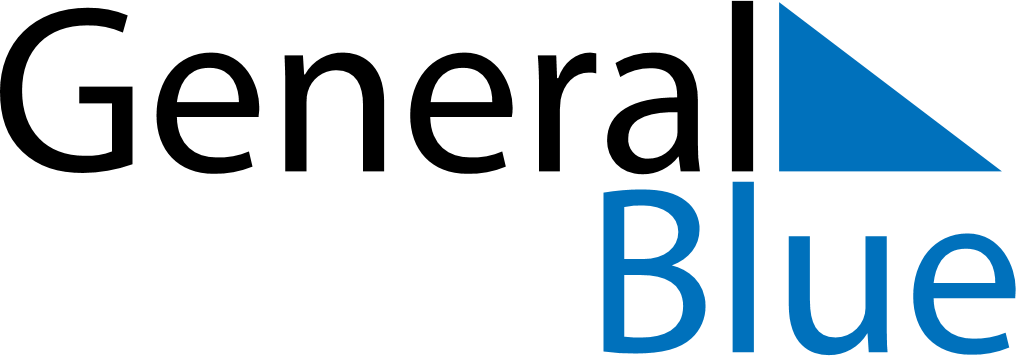 May 2021May 2021May 2021May 2021GuadeloupeGuadeloupeGuadeloupeSundayMondayTuesdayWednesdayThursdayFridayFridaySaturday1Labour Day23456778Victory Day910111213141415Ascension Day16171819202121222324252627282829Whit MondayAbolition of Slavery3031Mother’s Day